THE COUNCILCity of New Orleans     	              JASON ROGERS WILLIAMS 	            		               	                        HELENA MORENO                                                Councilmember-At-Large                                                   			   Councilmember-At-Large                   JOSEPH I. GIARRUSSO III             JAY H. BANKS                         KRISTIN GISLESON PALMER	JARED C. BROSSETT                        CYNDI NGUYEN         Councilmember District "A"     Councilmember District "B"          Councilmember District "C"          Councilmember District "D"       Councilmember District "E"AGENDARegular Meeting of the City Councilto be held in City Hall Council Chamber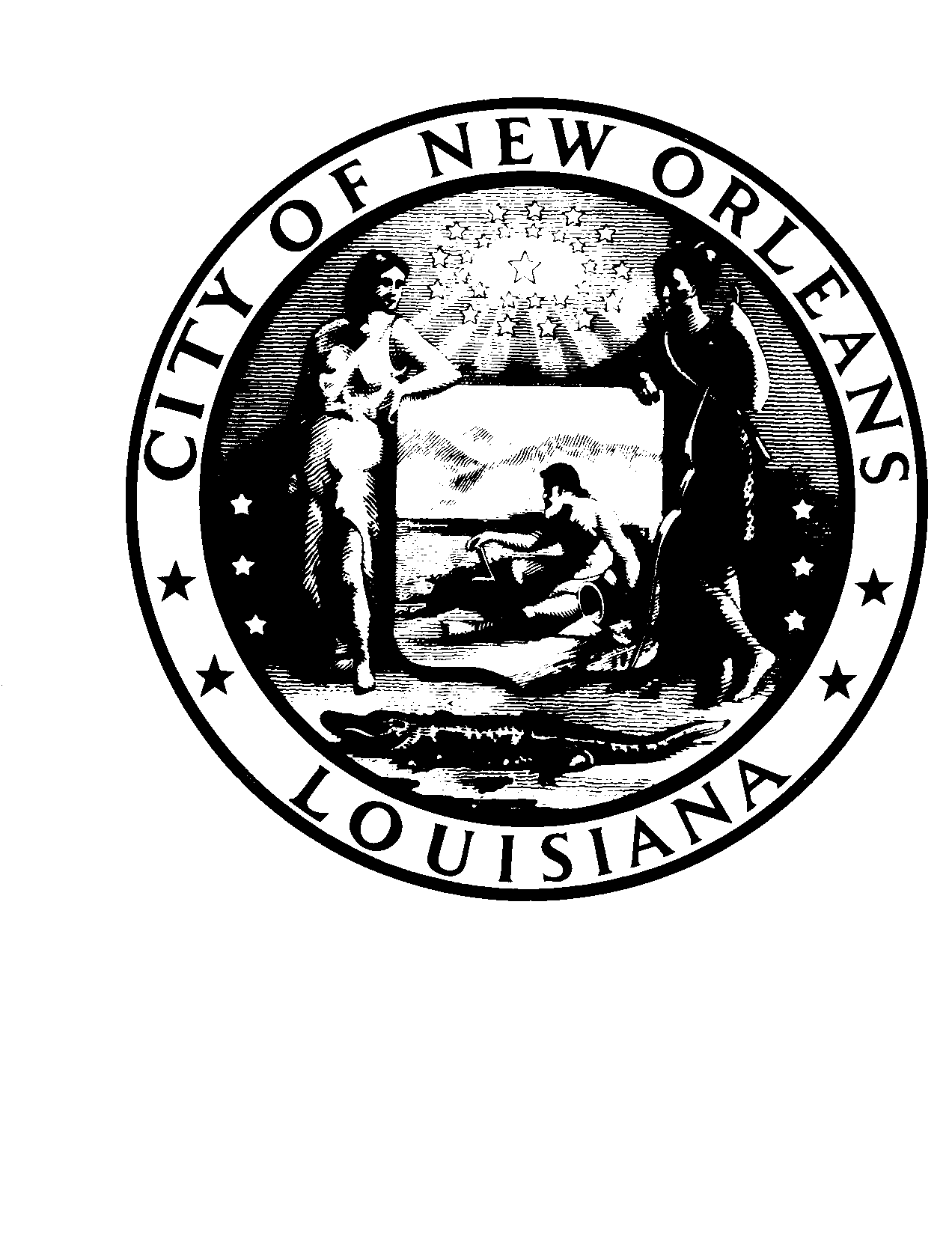 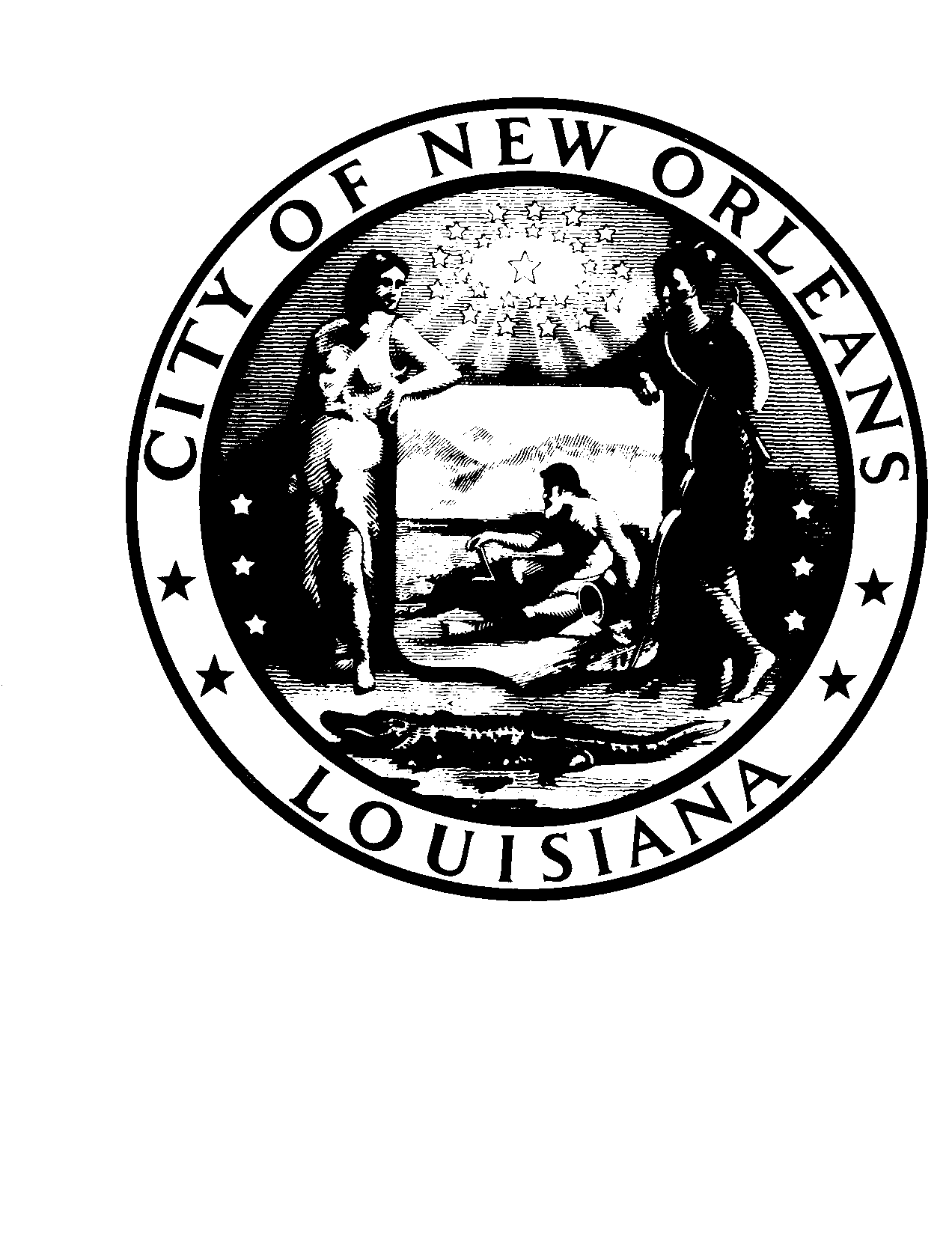 on Thursday, November 7, 2019 at 10:00 A.M.         PRESIDENT		 VICE PRESIDENT              HELENA MORENO                                                                                                 	                                                  JASON ROGERS WILLIAMS          Councilmember-At-Large	                                                       Councilmember-At-Large        		 ROLL CALLLORA W. JOHNSONCLERK OF COUNCILINVOCATIONREV. DR. EMANUEL SMITH, JR., PASTORISRAELITE BAPTIST CHURCHPLEDGE OF ALLEGIANCE TO THE FLAGCYNDI NGUYENCOUNCILMEMBER DISTRICT “E”NATIONAL ANTHEM    REV. DR. EMANUEL SMITH, JR., PASTOR	                                     CITY COUNCIL CHAPLAINAPPROVAL OF THE MINUTES – October 3, 2019 and October 17, 	2019.	Annotation:TO BE APPROVED.SPECIAL ORDERS OF BUSINESSFIRST ORDER OF BUSINESS – PRESENTATION – NIKKI GREENAWAY (NURSE “NIKKI”), FOUNDER OF LISTEN TO BLACK MOTHERS INITIATIVEBrief:Presenting a program aimed at addressing disparity and inequality in maternal health. In Louisiana, for black mothers, the rate of death is 72.6% for every 100,000 births, and for every white mother that dies, four black women perish from pregnancy related complications.Annotation:(Cm. Gisleson Palmer).TO APPEAR.SECOND ORDER OF BUSINESS – PRESENTATION – HEIDE WINSTON – FOUNDER, AND VOLUNTEERS – COURTNEY PELLIGRINI, Y’VONNE ANTOINE, EVELYNN COFFIE, GEAUX GIRL MAGAZINEBrief:Geaux Girl is a local nonprofit print and online magazine created for and with New Orleans teen girls to INFORM, INSPIRE, ENGAGE, AND EMPOWER.  Together with teen girls and experts in the community, we bring perspectives and information—including reproductive health information to girls that they may not have access to elsewhere.Annotation:(Cm. Gisleson Palmer).TO APPEAR.THIRD ORDER OF BUSINESS-PRESENTATION - MEMBERS OF THEMAYOR’S YOUTH ADVISORY COUNCIL (MYAC), EMILY WOLFF AND CAMILLE ALEXANDER OF THE MAYOR’S OFFICE OF YOUTH AND FAMILIESBrief:The Mayor’s Youth Advisory Council (“MYAC”), which is comprised of youth ages 14-18 who successfully completed the Junior Civic Leadership Academy. As part of their commitment to be civic leaders, MYAC members provide ongoing feedback to the Mayor and City departments, organize an annual youth leadership summit and/or complete a collective impact project.  Their primary function is to provide City leaders and policymakers with youth-focused recommendations and feedback. MYAC members’ first activity is to provide a set of youth-focused recommendations/priorities to the City Council in hopes that they keep these in mind during budget deliberations.Annotation:(Cm. Nguyen).TO APPEAR.CONSENT AGENDACOMMUNICATION – FROM ELIZABETH GALANTE, POSIGEN SOLARBrief:Submitting an original and two copies of PosiGen Solar’s Comments, RE: A RULEMAKING PROCEEDING TO ESTABLISH RENEWABLE PORTFOLIO STANDARDS (Docket No. UD-19-01).Annotation:MAY BE RECEIVED.COMMUNICATION – FROM CARRIE R. TOURNILLON, KEAN | MILLER, LLP, ATTORNEYS AT LAWBrief:Submitting on behalf of Air Products and Chemicals, Inc. the original and two copies of its Comments on Advisors Report, RE: Resolution and Order Establishing a Docket and Opening a Rulemaking Proceeding to Establish Renewable Portfolio Standards.  (CNO Docket UD-19-01)Annotation:MAY BE RECEIVED.COMMUNICATION – FROM HARRY M. BARTON, SENIOR COUNSEL, LEGAL DEPARTMENT – REGULATORY, ENTERGY SERVICES, LLCBrief:Submitting an original and two copies of Entergy New Orleans, LLC’s (“ENO”) Comments in Response to The Advisors’ Report and Proposed Alternative Frameworks Concerning Renewable Portfolio Standards, together with Appendices and an Exhibit, RE: Resolution & Order Establishing a Docket and Opening a Rulemaking Proceeding to Establish Renewable Portfolio Standards.  (Council Docket No. UD-19-01)Annotation:MAY BE RECEIVED.COMMUNICATION – FROM HARRY M. BARTON, SENIOR COUNSEL, LEGAL DEPARTMENT – REGULATORY, ENTERGY SERVICES, LLCBrief:Submitting an original and two copies of Entergy New Orleans, LLC’s October 29, 2019 Public Technical Meeting Materials, In Re: 2018 Triennial Integrated Resource Plan of Entergy New Orleans, LLC (Docket No. UD-17-03).Annotation:MAY BE RECEIVED.COMMUNICATION – FROM HARRY M. BARTON, SENIOR COUNSEL, LEGAL DEPARTMENT – REGULATORY, ENTERGY SERVICES, LLCBrief:Submitting for further handling an original and two copies of Entergy New Orleans, LLC’s (“ENO”) Response to Comments of The Council’s Utility Advisors Concerning Implementation Plan for the Council of The City of New Orleans’ Community Solar Rules and Exhibits, Re: Rulemaking Proceeding to Establish Rules for Community Solar Projects.  (CNO Docket No. UD-18-03)Annotation:MAY BE RECEIVED.COMMUNICATION – FROM SIMON MAHAN, EXECUTIVE DIRECTOR, SOUTHERN RENEWABLE ENERGY ASSOCIATION (SREA)Brief:Submitting Southern Renewable Energy Association’s response comments in RE: A Rulemaking Proceeding to Establish Renewable Portfolio Standards.  (Docket No. UD-19-01)Annotation:MAY BE RECEIVED.COMMUNICATION – FROM LOGAN BURKE, EXECUTIVE DIRECTOR, ALLIANCE FOR AFFORDABLE ENERGYBrief:Submitting an original and two copies of a reply comments from Audubon Louisiana, Vote Solar, 350 New Orleans, PosiGen Solar, the Sierra Club, and the Alliance for Affordable Energy, In Re: Establishing a Docket and Opening a Rulemaking Proceeding to Establish Renewable Portfolio Standards (Docket No. UD-19-01).Annotation:MAY BE RECEIVED.COMMUNICATION – FROM LOGAN BURKE, EXECUTIVE DIRECTOR, ALLIANCE FOR AFFORDABLE ENERGYBrief:Submitting an original and two copies of a joint letter from Audubon Louisiana, Vote Solar, 350 New Orleans, and the Alliance for Affordable Energy, the Justice Alliance, the Greater New Orleans Housing Alliance, the Center for Sustainable Engagement and Development, and Sierra Club, In Re: Establishing a Docket and Opening a Rulemaking Proceeding to Establish Renewable Portfolio Standards (Docket No. UD-19-01).Annotation:MAY BE RECEIVED.COMMUNICATION – FROM LOGAN BURKE, EXECUTIVE DIRECTOR, ALLIANCE FOR AFFORDABLE ENERGYBrief:Submitting an original and two copies of the Alliance for Affordable Energy’s Reply, In Re: Establishing a Docket and Opening a Rulemaking Proceeding to Establish Renewable Portfolio Standards (Docket No. UD-19-01).Annotation:MAY BE RECEIVED.COMMUNICATION – FROM ALEXANDER ADAMICK, M. ARCH, AIA, NCARB, PRINCIPAL ARCHITECTBrief:Requesting to appeal the City Planning Commission’s decision of “denial” of a re-subdivision for property located at 1637 N. Tonti Street.  (Subdivision Docket No. 106/19)Annotation:MAY BE RECEIVED.  (Suggested Hearing Date Set For 11/21/19).COMMUNICATION – FROM BRIAN L. GUILLOT, VICE PRESIDENT, REGULATORY AFFAIRS, ENTERGY NEW ORLEANS, LLCBrief:Submitting on behalf of ADM Associates, ENO an original and three copies of the New Orleans Technical Reference Manual (TRM) Version 3.0, RE: Filing of the New Orleans Technical Reference Manual Version 3.0 (Resolutions R-15-140; R-18-228; UD-08-02, UD-17-03).Annotation:MAY BE RECEIVED.  COMMUNICATION – FROM ELIZABETH B. BALLARD, DEPARTMENT OF 	SAFETY AND PERMITS, NEIGHBORHOOD CONSERVATION DISTRICT 	ADVISORY COMMITTEE, NCDAC CLERKBrief:Requesting Council action regarding the Neighborhood Conservation District Advisory Committee’s decision of “approval” on applications for demolition permits for the following locations:Addresses:							Districts:	2624 Josephine St.						    B	3817 Third St.							    B	5014 Howard Ave.						    B	*408 Diana St.							    CAnnotation:MAY BE RECEIVED.  *(To be heard at today’s meeting).COMMUNICATION – FROM ELIZABETH B. BALLARD, DEPARTMENT OF 	SAFETY AND PERMITS, NEIGHBORHOOD CONSERVATION DISTRICT 	ADVISORY COMMITTEE, NCDAC CLERKBrief:Requesting Council action regarding the Neighborhood Conservation District Advisory Committee’s decision of “denial” on applications for demolition permits for the following locations:	Addresses:							Districts:	1054-56 S. Genois St.					    B	900 Flood St.							    EMotion failed by lack of votes. This property was forwarded to the Clerk of Council without a recommendation, as the committee did not pass a Motion.Annotation:MAY BE RECEIVED.  (Suggested Hearing Date Set For 11/21/19).COMMUNICATION – FROM TIMOTHY S. CRAGIN, ASSISTANT GENERAL COUNSEL, LEGAL SERVICES – REGULATORY, ENTERGY SERVICES, LLCBrief:Submitting for further handling an original two copies of Entergy New Orleans, LLC’s (“ENO”) October 2019 Monthly Progress Report on its Collaboration with the Sewerage and Water Board of New Orleans to Improve Reliability of Electric Service and Expedite a Long-Term Solution, which is submitted pursuant to Council Resolution R-19-78.Annotation:MAY BE RECEIVED.  COMMUNICATION – FROM BRETT DAVIS, 1135-1137 DECATUR LLCBrief:Requesting to appeal the Vieux Carré Commission’s (VCC) decision of “denial” of the retention of the existing transom windows for the property located at 1135-1137 Decatur Street.Annotation:MAY BE RECEIVED.  (Suggested Hearing Date Set For 11/21/19).COMMUNICATION – FROM HARRY M. BARTON, SENIOR COUNSEL, REGULATORY, ENTERGY SERVICES, LLC, LEGAL DEPARTMENTBrief:Submitting respectfully an original and two copies of Entergy New Orleans, LLC (“ENO”) Reply Comments Concerning the 2018 Integrated Resource Plan Report and Exhibits, In Re: 2018 Triennial Integrated Resource Plan of Entergy New Orleans, LLC Docket No. UD-17-03.Annotation:MAY BE RECEIVED.COMMUNICATION – FROM BRIAN L. GUILLOT, VICE PRESIDENT, REGULATORY AFFAIRS, ENTERGY NEW ORLEANS, LLCBrief:Submitting on behalf of APTIM, Entergy New Orleans, LLC an original and three copies, RE:  Filing of Entergy New Orleans, LLC’s Energy Smart Quarterly Report for the Period of July 1, 2019 to September 30, 2019 (Resolutions R-11-52, R-17-31, R-17-176, R-17-177, R-17-623; UD-08-02, UD-17-03).Annotation:MAY BE RECEIVED.COMMUNICATION – FROM ALEXANDER ADAMICK, M. ARCH, AIA, NCARB, PRINCIPAL ARCHITECTBrief:Requesting to appeal the City Planning Commission’s decision of “denial” of a re-subdivision for property located at 1464 N. Galvez Street.  (SD 108/19)Annotation:MAY BE RECEIVED.  (Suggested Hearing Date Set For 11/21/19).COMMUNICATION – FROM AUSTIN PRATT, STUDENT ATTORNEY, TULANE ENVIRONMENTAL LAW CLINICBrief:Requesting on behalf of a group of residents Re: Safe Redevelopment of the Former Waste Incinerator and Transfer Station, Saratoga Street, New Orleans LA; Residents’ Request to bring this matter before City Council.Annotation:MAY BE RECEIVED AND REFERRED TO THE COMMUNITY DEVELOPMENT COMMITTEE.  COMMUNICATION – FROM WOODROW J. PARKER, FOUNDER OF AQUA SAFETY FIRST COMMUNITY PROGRAM (ASFCP)Brief:Requesting to appear before the New Orleans City Council to discuss a Non-Profit Program and implementing it in New Orleans.  Aqua Safety First Community Program (ASFCP) was founded in 2009 as a non-profit initiative that was formed to proactively prepare Louisiana residents of all ages for water safety in occupational, recreational and natural disaster related environments.  The program is a community-based initiative that promotes water safety awareness and survival training throughout the parishes of the great State of Louisiana, which will effectively reduce the overall drowning and injury prevention statistics for all ages.Annotation:MAY BE RECEIVED AND REFERRED TO THE COMMUNITY DEVELOPMENT COMMITTEE.  REPORT – OF THE EXECUTIVE DIRECTOR OF THE CITY PLANNING 	COMMISSIONBrief:	Transmitting the 2020-2024 Capital Improvement Plan adopted by the City Planning Commission at the meeting of September 24, 2019.  No action on the Capital Improvement Plan is needed at this time. Annotation:MAY BE RECEIVED.REPORT – OF THE EXECUTIVE DIRECTOR OF THE NEW ORLEANS HISTORIC DISTRICT LANDMARKS COMMISSION CENTRAL BUSINESS DISTRICT HISTORIC DISTRICT LANDMARKS COMMISSIONBrief:Submitting a report detailing an appeal of the New Orleans Historic District Landmarks Commission’s decision of “denial” of an application to demolish property located at 1450 N. Dorgenois Street.Annotation:MAY BE RECEIVED.REPORT – OF THE DIRECTOR OF THE VIEUX CARRÉ COMMISSION	Brief:Submitting a report detailing an appeal of the Vieux Carré Commission’s decision of “denial” to retain the transoms for property located at 1135-37 Decatur Street.  Annotation:MAY BE RECEIVED.REPORT – OF THE EXECUTIVE DIRECTOR OF THE CITY PLANNING 	COMMISSIONBrief:Transmitting Zoning Docket Number 106/19 – Cm. Giarrusso, Cn. Deadline 1/6/20.Annotation:MAY BE RECEIVED.  (Suggested Hearing Date Set For 11/21/19).REPORT – OF THE EXECUTIVE DIRECTOR OF THE CITY PLANNING 	COMMISSIONBrief:Transmitting Subdivision Docket Number 106/19 – Cm. Brossett, Cn. Deadline 12/15/19.Annotation:MAY BE RECEIVED.  (Suggested Hearing Date Set For 11/21/19).REPORT – OF THE EXECUTIVE DIRECTOR OF THE CITY PLANNING 	COMMISSIONBrief:Transmitting Subdivision Docket Number 108/19 – Cm. Brossett, Cn. Deadline 12/15/19.Annotation:MAY BE RECEIVED.  (Suggested Hearing Date Set For 11/21/19).CAL. NO.  32,785 - BY:  COUNCILMEMBER BROSSETT	Brief:An Ordinance to effect a zoning change from an HU-RD2 Historic Urban Two-Family Residential District to an HU-B1A Historic Urban Neighborhood Business District, on Square 1058, Lot A or Pt. 12 – 13, in the Third Municipal District, bounded by Elysian Fields Avenue, North Galvez Street, Frenchmen Street, North Miro Street, and Interstate 10 (Municipal Addresses: 2112-2114 Elysian Fields Avenue); and otherwise to provide with respect thereto.  (ZONING DOCKET NO. 83/19)Annotation:(90 Days, Cn. Deadline 12/18/19).(Cn. Deadline 12/5/19).CAL. NO. 32,786 - BY:  COUNCILMEMBER GIARRUSSOBrief:An Ordinance to grant the rescission of Ordinance No. 26,941 MCS (Zoning Docket 027/16, which granted a conditional use to permit a commercial development over 5,000 square feet in floor area) and a new conditional use to permit a different commercial (office) development over 5,000 square feet in floor area in an S-LB2 Suburban Lake Area Neighborhood Business District and a GC Greenway Corridor Design Overlay District, on Square 240, Lot 12A, in the Second Municipal District, bounded by Canal Boulevard, Rosedale Drive, Conti Street, and the New Orleans Terminal Railroad Company right-of-way (Municipal Addresses:  5243-5245 Canal Boulevard and 5206 Conti Street); and otherwise to provide with respect thereto.  (ZONING DOCKET NO. 87/19)Annotation:(90 Days, Cn. Deadline 12/18/19).(Cn. Deadline 12/5/19).CAL. NO. 32,787 - BY:  COUNCILMEMBER NGUYEN	Brief:An Ordinance to provide for the establishment of a conditional use to permit a cultural facility in an HU-MU Historic Urban Mixed Use District, an HUC Historic Urban Corridor Use Restriction Overlay District, and an EC Enhancement Corridor Design Overlay District, on Square 433, in the Third Municipal District, bounded by Saint Claude Avenue, Alabo Street, Gordon Street, and Marais Street (Municipal Address:  5909 Saint Claude Avenue); and otherwise to provide with respect thereto.  (ZONING DOCKET NO. 66/19)Annotation:(90 Days, Cn. Deadline 12/18/19).(Cn. Deadline 12/5/19).CAL. NO. 32,794 - BY:  COUNCILMEMBERS WILLIAMS AND BANKSBrief:An Ordinance to amend and reordain Sections 162-58, 162-92, 162-93, 162-97, 162-183, 162-186, 162-193, 162-200, 162-202, 162-247, 162-287, 162-288, 162-324, 162-604, 162-613, 162-661, and 162-791 of the Code of the City of New Orleans relative to Vehicles for Hire, to update CPNC regulations to reduce certain fees, augment the permissible age of vehicles, augment the timing for certain submittal requirements, increase timing allowances relative to drug testing; and otherwise to provide with respect thereto.Annotation:(Referred to the Transportation and Airport Committee).(Council Rule 34.  Postponement:  1/31/20).(Transportation and Airport Committee recommended approval).CAL. NO. 32,809 - BY:  COUNCILMEMBERS BROSSETT, GIARRUSSO, MORENO, NGUYEN, AND GISLESON PALMER (BY REQUEST) Brief:An Ordinance to amend Ordinance No. 27,931 M.C.S., as amended entitled "An Ordinance Providing an Operating Budget of Revenues for the City of New Orleans for the Year 2019" to appropriate funds from Intergovernmental Transfers, Sales Tax, to the Department of Law for outstanding settlements. Annotation:(Fiscal Note received).(Council Rule 34.  Postponement:  2/14/20).(Budget/Audit/Bor Committee recommended approval).CAL. NO. 32,810 - BY: COUNCILMEMBERS BROSSETT, GIARRUSSO, MORENO, NGUYEN, AND GISLESON PALMER (BY REQUEST) Brief:An Ordinance to amend Ordinance No. 27,932 M.C.S., as amended entitled "An Ordinance Providing an Operating Budget of Expenditures for the City of New Orleans for the Year 2019" to appropriate funds from Intergovernmental Transfers, Sales Tax, to the Department of Law for outstanding settlements.Annotation:(Fiscal Note received).(Council Rule 34.  Postponement:  2/14/20).(Budget/Audit/Bor Committee recommended approval).CAL. NO. 32,811 - BY:  COUNCILMEMBER GISLESON PALMERBrief:An Ordinance to provide for the establishment of a conditional use to permit a bar in an HMC-2 Historic Marigny/Tremé/Bywater Commercial District and an AC-1 Arts and Culture Diversity Overlay District, on Square 6, Pt. Lot 1 or Lot 24, in the Third Municipal District, bounded by Frenchmen Street, Decatur Street, Chartres Street, and Elysian Fields Avenue (Municipal Addresses: 501-507 Frenchmen Street and 2101 Decatur Street); and otherwise to provide with respect thereto.  (ZONING DOCKET NO. 82/19)Annotation:(90 Days, Cn. Deadline 1/1/20).(Cn. Deadline 12/19/19).CAL. NO. 32,813 - BY:  COUNCILMEMBER NGUYENBrief:An Ordinance to provide for the establishment of a conditional use to permit a reception facility in a C-1 General Commercial District, an ENORC Eastern New Orleans Renaissance Corridor Use Restriction Overlay District, and a CT Corridor Transformation Design Overlay District, on Lot 4A-5C-1A, Lakratt Tract, Section 22, in the Third Municipal District, bounded by Lake Forest Boulevard, Crowder Boulevard, the Benson Canal, and Dwyer Road (Municipal Addresses:  8700 Lake Forest Boulevard); and otherwise to provide with respect thereto. (ZONING DOCKET NO.  94/19)Annotation:(90 Days, Cn. Deadline 1/1/20).(Cn. Deadline 12/19/19). CAL. NO. 32,815 - BY:  COUNCILMEMBER BANKSBrief:An Ordinance to provide for the establishment of a conditional use to permit a minor motor vehicle service and repair facility in a C-2 Auto-Oriented Commercial District, an HUC Historic Urban Corridor Use Restriction Overlay District, and an EC Enhancement Corridor Design Overlay District, on Square 410, Lots 7 and 8, in the Fourth Municipal District, bounded by South Claiborne Avenue, Second Street, Third Street, and South Derbigny Street (Municipal Addresses:  2501-2503 South Claiborne Avenue and 3000-3012 Second Street); and otherwise to provide with respect thereto. (ZONING DOCKET NO.  65/19)Annotation:(90 Days, Cn. Deadline 1/1/20).(Cn. Deadline 12/19/19). CAL. NO. 32,816 - BY:  COUNCILMEMBER BANKSBrief:An Ordinance to amend and reordain Articles 6, 7, 20 and 26 of Ordinance No. 4264 M.C.S., amended by Ordinance No. 26,413 M.C.S., as amended, the Comprehensive Zoning Ordinance of the City of New Orleans, to provide recommendations for the establishment of a Public Market in certain CBD open space zoning districts, specifically considering Duncan Plaza; to provide desired CZO text and map amendments along the following parameters:These text changes apply to Open-Space Districts in the Central Business District (CBD); and otherwise to provide with respect thereto.  (ZONING DOCKET NO. 81/19)Annotation:(90 Days, Cn. Deadline 1/1/20).(Cn. Deadline 12/19/19). CAL. NO. 32,817 - BY:  COUNCILMEMBER BANKSBrief:An Ordinance to amend a conditional use Ordinance No. 25,946 MCS (Zoning Docket 034/14) to permit the modification of an existing fast food restaurant with drive-thru facilities, including the expansion of the drive-thru lane, in a C-2 Auto-Oriented Commercial District, an HUC Historic Urban Corridor Use Restriction Overlay District, and an EC Enhancement Corridor Design Overlay District, on Square 408, Lot A1, in the Fourth Municipal District, bounded by South Claiborne Avenue, Fourth Street, Washington Avenue, and South Derbigny Street (Municipal Addresses: 2713-2715 South Claiborne Avenue); and otherwise to provide with respect thereto.  (ZONING DOCKET NO. 86/19)Annotation:(90 Days, Cn. Deadline 1/1/20).(Cn. Deadline 12/19/19). CAL. NO.  32,818 - BY:  COUNCILMEMBER BANKS Brief:An Ordinance to effect a zoning change from an HU-RD2 Historic Urban Two-Family Residential District to an MU-1 Medium Intensity Mixed-Use District, on Square 246, Lots S, 7, 8, and 9, in the Second Municipal District, bounded by North Prieur Street, North Johnson Street, Iberville Street, and Canal Street (Municipal Addresses: 115 North Prieur Street, 122 North Johnson Street and 2004-2010 Iberville Street); and otherwise to provide with respect thereto.  (ZONING DOCKET NO. 88/19)Annotation:(90 Days, Cn. Deadline 1/1/20).(Cn. Deadline 12/19/19). CAL. NO. 32,819 - BY:  COUNCILMEMBER BANKSBrief:An Ordinance to provide for the establishment of a conditional use to permit a food processing facility in an MU-1 Medium Intensity Mixed-Use District and an EC Enhancement Corridor Design Overlay District, on Square 90, Lots 13 and 14, in the Sixth Municipal District, bounded by Tchoupitoulas Street, Austerlitz Street, Constantinople Street, and South Front Street (Municipal Addresses: 3950-3952 Tchoupitoulas Street); and otherwise to provide with respect thereto.  (ZONING DOCKET NO. 90/19)Annotation:(90 Days, Cn. Deadline 1/1/20).(Cn. Deadline 12/19/19). CAL. NO: 32,820 - BY:  COUNCILMEMBER BROSSETT	Brief:An Ordinance to effect a zoning change from an S-RS Suburban Single-Family Residential District to an S-B2 Suburban Pedestrian-Oriented Corridor Business District and a conditional use to permit a commercial child care center in the requested S-B2 District, on Square 4056, Lots 1, 2, 3 and 4, in the Third Municipal District, bounded by Filmore Avenue, Marigny Street, Elysian Fields Avenue, and Mithra Street (Municipal Address: 2221 Filmore Avenue); and otherwise to provide with respect thereto.  ZONING DOCKET NO.  92/19Annotation:(90 Days, Cn. Deadline 1/1/20).(Cn. Deadline 12/19/19). MOTION – NO. M-19-424 – BY:  COUNCILMEMBERS BROSSETT, MORENO, GIARRUSSO, NGUYEN AND GISLESON PALMERBrief:Approving Amendment to the Classified Pay Plan New Classification (HUMAN SERVICES) Juvenile Reentry Support Specialist (Non-Exempt) in accordance with Article X, Section 10 of the Constitution of Louisiana as adopted by the Civil Service Commission at its meeting of September 23, 2019.Annotation:(Council Rule 34.  Postponement:  3/6/20).(Budget/Audit/Bor Committee recommended approval).MOTION – NO. M-19-425 – BY:  COUNCILMEMBERS BROSSETT,MORENO, GIARRUSSO, NGUYEN AND GISLESON PALMERBrief:Approving Amendments to the Classified Pay Plan (Property Mgt.), Electrical Classes Hiring Rates (Electrician-Assistant, Electrician-Journeyman, Electrician-Maintenance, Electrician-Master (Non-Exempt)) in accordance with Article X, Section 10 of the Constitution of Louisiana as adopted by the Civil Service Commission at its meeting of September 23, 2019.Annotation:(Council Rule 34.  Postponement:  3/6/20).(Budget/Audit/Bor Committee recommended approval).MOTION – NO. M-19-426 – BY:  COUNCILMEMBER GISLESON PALMER Brief:Ratifying, confirming and approving the appointment of Ian Falshaw, habitual ferry rider who uses the ferry as a primary form of transportation for work, as a member of the Ferry Advisory Committee, effective upon approval by the Council of the City of New Orleans, for a term ending on June 30, 2020.Annotation:(Questionnaire received.  Governmental Affairs Committee recommended approval).(Council Rule 34.  Postponement: 3/6/20).MOTION – NO. M-19-427 – BY:  COUNCILMEMBER GISLESON PALMER Brief:Ratifying, confirming and approving the appointment of Stephan Namisnak, nominee of the District C Councilmember, as a member of the Ferry Advisory Committee, effective upon approval by the Council of the City of New Orleans, for a term ending on June 30, 2020.Annotation:(Questionnaire received.  Governmental Affairs Committee recommended approval).(Council Rule 34.  Postponement: 3/6/20).MOTION – NO. M-19-428 – BY:  COUNCILMEMBER GISLESON PALMER Brief:Ratifying, confirming and approving the appointment of Fay Faron, Executive Director of Friends of the Ferry, as a member of the Ferry Advisory Committee, effective upon approval by the Council of the City of New Orleans, for a term ending on June 30, 2020.Annotation:(Questionnaire received.  Governmental Affairs Committee recommended approval).(Council Rule 34.  Postponement: 3/6/20).MOTION – NO. M-19-429 – BY:  COUNCILMEMBER GISLESON PALMER Brief:Ratifying, confirming and approving the appointment of Alex Posorske, Executive Director of Ride New Orleans, as a member of the Ferry Advisory Committee, effective upon approval by the Council of the City of New Orleans, for a term ending on June 30, 2020.Annotation:(Questionnaire received.  Governmental Affairs Committee recommended approval).(Council Rule 34.  Postponement: 3/6/20).MOTION – NO. M-19-430 – BY:  COUNCILMEMBER BANKSBrief:Ratifying, confirming and approving the appointment of Scott Smith, nominee of the District B Councilmember, as a member of the Ferry Advisory Committee, effective upon approval by the Council of the City of New Orleans, for a term ending on June 30, 2020.Annotation:(Questionnaire received.  Governmental Affairs Committee recommended approval).(Council Rule 34.  Postponement: 3/6/20).MOTION – NO. M-19-431 – BY:  COUNCILMEMBER GISLESON PALMER Brief:Ratifying, confirming and approving the appointment of Katherine Bush Felton, designee of the Director of New Orleans Regional Transit Authority, as a member of the Ferry Advisory Committee, effective upon approval by the Council of the City of New Orleans, for a term ending on June 30, 2020.Annotation:(Questionnaire received.  Governmental Affairs Committee recommended approval).(Council Rule 34.  Postponement: 3/6/20).MOTION – NO. M-19-432 – BY:  COUNCILMEMBER GISLESON PALMER Brief:Ratifying, confirming and approving the appointment of Juliet Laughlin (vice Kimberly Rosenberg), as a member of the French Quarter Management District, for a term ending on December 31, 2020.Annotation:(Questionnaire received.  Governmental Affairs Committee recommended approval).(Council Rule 34.  Postponement: 3/6/20).MOTION – NO. M-19-433 – BY:  COUNCILMEMBER GIARRUSSO (BY REQUEST)Brief:Ratifying, confirming and approving the Mayor’s appointment of Jason Robinson King (representing the Parkview historic district, fulfilling the unexpired term of Carling Dinkler, IV, initial term ending June 30, 2020), as a member of the New Orleans Historic District Landmarks Commission, effective upon approval by the Council of the City of New Orleans, for a term ending on June 30, 2020.Annotation:(Questionnaire received.  Governmental Affairs Committee recommended approval).(Council Rule 34.  Postponement: 3/6/20).MOTION - NO. M-19-434 - BY:  COUNCILMEMBER GIARRUSSO (BY REQUEST)Brief:Ratifying, confirming and approving the Mayor’s appointment of Dr. Cathy Lazarus (fulfilling the unexpired term of Sylvie Tran, initial term ending November 15, 2017, as a parent, consumer, or advocate in the field of developmental disabilities), as a member of the Metropolitan Human Services District Board of Directors, effective upon approval by the Council of the City of New Orleans, for a term ending on November 15, 2020.Annotation:(Questionnaire received.  Governmental Affairs Committee recommended approval).(Council Rule 34.  Postponement: 3/6/20).MOTION - NO. M-19-435 - BY:  COUNCILMEMBER NGUYEN (BY REQUEST)Brief:Ratifying, confirming and approving the Mayor’s appointment of Hattie Broussard (representing District E, fulfilling the unexpired term of Chewy Dang Le, initial term ending on August 10, 2021), as a member of the New Orleans Redevelopment Authority, effective upon approval by the Council of the City of New Orleans, for a term ending on August 10, 2021. Annotation:(Questionnaire received.  Governmental Affairs Committee recommended approval).(Council Rule 34.  Postponement: 3/6/20).MOTION - NO. M-19-436 - BY:  COUNCILMEMBER GIARRUSSOBrief:Ratifying, confirming and approving the appointment of Patrick Norton, nominee of the Dist. A councilmember, as a member of the City Council Task Force on Nonprofit Parcel Fees, effective upon approval by the Council of the City of New Orleans, for a term beginning on December 1, 2019 and ending on May 1, 2020.Annotation:(Questionnaire received.  Governmental Affairs Committee recommended approval).(Council Rule 34.  Postponement: 3/6/20).MOTION - NO. M-19-437 - BY:  COUNCILMEMBER BROSSETT (BY REQUEST)Brief:Ratifying, confirming and approving the Mayor’s appointment of Stephen Bergeron (vice Daniel Taylor, initial term ending June 30, 2014, representing the New Orleans Chapter of the American Institute of Architects), as a member of the Vieux Carre Commission, effective upon approval by the Council of the City of New Orleans, for a term ending on June 30, 2022.Annotation:(Questionnaire received.  Governmental Affairs Committee recommended approval).(Council Rule 34.  Postponement: 3/6/20).MOTION - NO. M-19-438 - BY:  COUNCILMEMBER BROSSETT (BY REQUEST)Brief:Ratifying, confirming and approving the appointment of Charles West (at-large member, term ending December 31, 2019), as a Co-Vice Chair of the Sanford “Sandy” Krasnoff New Orleans Criminal Justice Council, effective upon approval by the Council of the City of New Orleans.Annotation:(Governmental Affairs Committee recommended approval).(Council Rule 34.  Postponement: 3/6/20).RESOLUTION - NO. R-19-441 - BY:  COUNCILMEMBERS MORENO, WILLIAMS, GIARRUSSO, BANKS AND BROSSETTBrief:IN THE MATTER OF EX PARTE APPLICATION OF ENTERGY NEW ORLEANS, LLC TO THE COUNCIL OF THE CITY OF NEW ORLEANS FOR APPROVAL OF THE FINANCING PLAN TO ISSUE NEW FIRST MORTGAGE BONDS, OTHER DEBT SECURITIES, AND NEW PREFERRED SECURITIES Annotation:(Utility, Cable, Telecommunications and Technology Committee (“UCTTC”) recommended approval).(Council Rule 34.  Postponement: 3/6/20).RESOLUTION - NO. R-19-442 - BY: COUNCILMEMBERS BROSSETT, MORENO, WILLIAMS, GIARRUSSO, AND BANKSBrief:IN RE: DIRECTING ENTERGY NEW ORLEANS, INC. TO INVESTIGATE AND REMEDIATE ELECTRIC SERVICE DISRUPTIONS AND COMPLAINTS AND TO ESTABLISH MINIMUM ELECTRIC RELIABILITY PERFORMANCE STANDARDS AND FINANCIAL PENALTY MECHANISMSDOCKET NO. UD-17-04RESOLUTION AND ORDER REGARDING PRUDENCE INVESTIGATION REGARDING ENTERGY NEW ORLEANS, LLC ELECTRIC SERVICE DISRUPTIONS AND COMPLAINTSAnnotation:(Utility, Cable, Telecommunications and Technology Committee (“UCTTC”) recommended approval).(Council Rule 34.  Postponement: 3/6/20).MOTION – NO. M-19-446 – BY: COUNCILMEMBER GISLESON PALMERBrief:Granting the “approval” of the Neighborhood Conservation District Advisory Committee’s request for a permit for partial demolition of a portion of the primary façade in connection with historic renovation for the property at the following location:408 Diana St.Annotation:(Council Rule 34.  Postponement: 3/6/20).MOTION - NO. M-19-447 - BY:  COUNCILMEMBER GIARRUSSO (BY REQUEST)Brief:Ratifying, confirming and approving the Mayor’s appointment of Anne McCall (representing Xavier University of Louisiana), as a member of the City Council Task Force on Nonprofit Parcel Fees, effective December 1, 2019 upon approval by the Council of the City of New Orleans, for a term ending on May 1, 2020.Annotation:(Governmental Affairs Committee recommended approval).(Council Rule 34.  Postponement: 3/6/20).MOTION - NO. M-19-448 - BY:  COUNCILMEMBER GISLESON PALMERBrief:Ratifying, confirming and approving the appointment of Andreanecia Morris, as a member of the City Council Task Force on Nonprofit Parcel Fees, effective December 1, 2019 upon approval by the Council of the City of New Orleans, for a term ending on May 1, 2020.Annotation:(Governmental Affairs Committee recommended approval).(Council Rule 34.  Postponement: 3/6/20).MOTION - NO. M-19-449 - BY:  COUNCILMEMBER BROSSETTBrief:Ratifying, confirming and approving the appointment of Cashauna Hill, as a member of the City Council Task Force on Nonprofit Parcel Fees, effective December 1, 2019 upon approval by the Council of the City of New Orleans, for a term ending on May 1, 2020.Annotation:(Governmental Affairs Committee recommended approval).(Council Rule 34.  Postponement: 3/6/20).MOTION - NO. M-19-450 - BY:  COUNCILMEMBER NGUYENBrief:Ratifying, confirming and approving the appointment of Ayame Dinkler, as a member of the City Council Task Force on Nonprofit Parcel Fees, effective December 1, 2019 upon approval by the Council of the City of New Orleans, for a term ending on May 1, 2020.Annotation:(Governmental Affairs Committee recommended approval).(Council Rule 34.  Postponement: 3/6/20).MOTION - NO. M-19-451 - BY:  COUNCILMEMBER MORENOBrief:Ratifying, confirming and approving the appointment of Michael Williamson, as a member of the City Council Task Force on Nonprofit Parcel Fees, effective December 1, 2019 upon approval by the Council of the City of New Orleans, for a term ending on May 1, 2020.Annotation:(Governmental Affairs Committee recommended approval).(Council Rule 34.  Postponement: 3/6/20).MOTION - NO. M-19-452 - BY: COUNCILMEMBER BANKS (BY REQUEST)Brief:Ratifying, confirming and approving the Chief Administrative Officer’s appointment of Leslie Jacobs, as a member of the City Council Task Force on Nonprofit Parcel Fees, effective December 1, 2019 upon approval by the Council of the City of New Orleans, for a term ending on May 1, 2020.Annotation:(Governmental Affairs Committee recommended approval).(Council Rule 34.  Postponement: 3/6/20).RESOLUTION - NO. R-19-457 - BY:  COUNCILMEMBERS MORENO, WILLIAMS, GIARRUSSO, BANKS AND BROSSETTBrief:REVISED Application of Entergy New Orleans, LLC for a Change in Electric and Gas Rates Pursuant to Council Resolutions R-15-194 and R-17-504 and For Related Relief RESOLUTION AND ORDER DOCKET NO. UD-18-07Annotation:(Utility, Cable, Telecommunications and Technology Committee (“UCTTC”) recommended approval).(Council Rule 34.  Postponement: 3/6/20).MOTION TO ADOPT CONSENT AGENDA AND REFER OTHER MATTERS TO THE PROPER AGENCY.YEAS:	NAYS:	ABSENT:	AND THE CONSENT AGENDA WAS ADOPTED.REGULAR AGENDALEGISLATIVE GROUPING – TAX ABATEMENT1a.	REPORT – OF COUNCILMANIC DISTRICT “B”Brief:Submitting the Mayor’s Office of Economic Development’s recommendation of “approval” of the Restoration Tax Abatement request for:RTA #2015-2005, 848 Carondelet Street, Stephens Garage Building LLCAnnotation:(Report received at the meeting of 10/17/19).1b.	RESOLUTION - NO. R-19-443 – BY:  COUNCILMEMBER BANKS Brief:Approving the participation of Municipal Address 848 Carondelet Street owned by Stephens Garage Building LLC, in the Property Tax Abatement Program. (RTA #2015-2005)	Annotation:(Council Rule 34.  Postponement: 3/6/20).LEGISLATIVE GROUPING – TAX ABATEMENT2a.	REPORT – OF COUNCILMANIC DISTRICT “B”Brief:Submitting the Mayor’s Office of Economic Development’s recommendation of “approval” of the Restoration Tax Abatement request for:RTA #2018-0390, 1212 Constantinople Street, Eliza and Michael WorleyAnnotation:(Report received at the meeting of 10/17/19).2b.	RESOLUTION - NO. R-19-444 – BY:  COUNCILMEMBER BANKS Brief:Approving the participation of Municipal Address 1212 Constantinople Street owned by Eliza and Michael Worley, in the Property Tax Abatement Program. (RTA #2018-0390)	Annotation:(Council Rule 34.  Postponement: 3/6/20).ALL LAND USE MATTERS ARE SCHEDULED TO COMMENCE AT 11:00 A.M.OR THEREAFTERHDLC APPEAL – OF KELLY PARENTONBrief:Requesting to appeal the Historic District Landmarks Commission’s decision of “denial” of the demolition for property located at 344 Audubon Street.Annotation:(Cm. Giarrusso, Cn. Deadline 12/1/19).(Report received at the meeting of 10/17/19).HDLC APPEAL – OF LARRY G. WILLIS, AGENTBrief:Requesting to appeal the Historic District Landmarks Commission’s decision of “denial” of the demolition for property located at 610 David Street.Annotation:(Cm. Giarrusso, Cn. Deadline 12/1/19).(Report received at the meeting of 10/17/19).HDLC APPEAL – OF AMANDA FALLISBrief:Requesting to appeal the Historic District Landmarks Commission’s decision of “approval” of a new construction of a 6 bedroom house with three units and three kitchens for property located at 2412 N. Rampart Street.Annotation:(Cm. Gisleson Palmer, Cn. Deadline 12/1/19).(Report received at the meeting of 10/17/19).HDLC APPEAL – OF ALLEN JOHNSON, PRESIDENT, FAUBOURG MARIGNY IMPROVEMENT ASSOCIATIONBrief:Requesting to appeal the Historic District Landmarks Commission’s decision of “approval” of a new construction of a 6 bedroom house with three units and three kitchens for property located at 2412 N. Rampart Street.Annotation:(Cm. Gisleson Palmer, Cn. Deadline 12/1/19).(Report received at the meeting of 10/17/19).ZONING DOCKET NO.  62/19 – LOUISIANA COASTAL DEVELOPMENT,LLCBrief:Requesting a text amendment to Article 11 of the Comprehensive Zoning Ordinance to classify “country club” as a conditional use in the HU-RS Historic Urban Single-Family Residential District, the HU-RD1 Historic Urban Two-Family Residential District, and the HU-RD2 Historic Urban Two-Family Residential District; and to classify “country club” as a permitted use in the HU-RM1 Historic Urban Multi-Family Residential District and the HU-RM2 Historic Urban Multi-Family Residential District.  In addition, a request to add the following use standards, previously outlined in the preliminary staff report for Zoning Docket 62/19, and any other use standards or regulations deemed advisable by City Planning Commission staff:Country clubs shall have a minimum of twenty-thousand (20,000) square feet of lot area.Bar area shall not exceed fifteen percent(15%) of the interior floor area.Fifty percent (50%) of the developed lot area (not including parking lots) shall be maintained as active outdoor recreational facilities.Alcohol beverage consumption shall be prohibited withinrecreation area.No retail sales of packaged alcoholic beverages.The proposed text amendment would affect Historic Urban Neighborhood Residential Districts citywide.  The recommendation of City Planning Commission being “FOR MODIFIED APPROVAL”.Annotation:(All Cms., Cn. Deadline 11/18/19).	ON DEADLINE.ZONING DOCKET NO. 71/19 – LOUISIANA COASTAL DEVELOPMENT, LLCBrief:Requesting a zoning change from an OS-N Neighborhood Open Space District and an HU-RD1 Historic Urban Two-Family Residential District to an HU-RM2 Historic Urban Multi-Family Residential District, on Square 612, Lot 612-A, bounded by Palmetto Street, Monroe Street, and Airline Highway, and Square 613, Lot 613-B, bounded by Monroe Street, Palmetto Street, Leonidas Street, and Dixon Street (Municipal Addresses:  8701 Palmetto Street and 3801-3831 Monroe Street).  The recommendation of the City Planning Commission being “FOR APPROVAL”.Annotation:(Cm. Giarrusso, Cn. Deadline 11/18/19).	ON DEADLINE.ZONING DOCKET NO. 73/19 – MANSON YANCEY GROUP, LLCBrief:Requesting a conditional uses to permit a gas station with retail sales of packaged alcoholic beverages in an HU-MU Historic Urban Neighborhood Mixed-Use District, an HUC Historic Urban Corridor Use Restriction Overlay District, an AC-1 Arts and Culture Diversity Overlay District, and an EC Enhancement Corridor Design Overlay District, on Square 364, Lots 17, 18, 19, 20, and 21, in the Second Municipal District, bounded by Canal Street, North Broad Street, Iberville Street, and North White Street (Municipal Addresses:  2701 Canal Street and 101-123 North Broad Street).  The recommendation of the City Planning Commission being “FOR APPROVAL”, subject to fourteen (14) provisos.Annotation:(Cm. Banks, Cn. Deadline 11/18/19).	ON DEADLINE.ZONING DOCKET NO. 74/19 – SCHOEN FUSELIER & BALZEBRE, LLCBrief:Requesting a conditional use to permit a hotel in an HM-MU Historic Marigny/Tremé/Bywater Mixed-Use District and the RIV Riverfront Design Overlay District (RIV-3 Bywater Sub-District), on Square 23, Lot 3, in the Third Municipal District, bounded by Chartres Street, Piety Street/Crescent Park, Louisa Street, and the Mississippi River (Municipal Addresses:  3220 Chartres Street and 500 Piety Street).  The recommendation of the City Planning Commission being “FOR APPROVAL”, subject to nineteen (19) provisos.Annotation:(Cm. Gisleson Palmer, Cn. Deadline 11/18/19).	ON DEADLINE.ZONING DOCKET NO. 76/19 – CITY COUNCIL MOTION NO. M-19-235Brief:Requesting a Zoning change from an S-RS Suburban Single-Family Residential District to a C-3 Heavy Commercial District, on Lot B-1 or Lot B-1 and C, which is or are located in part of Square 74 (but excludes Lots 1 through 4 and Lots 10 through 14), Square 75 (but excludes Lots 1 through 10), and in part of former Squares 76, 83, and 84, in the Fifth Municipal District, bounded in part by Donner Drive (unconstructed), L.B. Landry Avenue, and the Westbank Expressway Access Road (Municipal address:  2301 Hendee Street).  The area to be rezoned includes the entirety of the property formerly known as the “Algiers Incinerator Site (Hendee Court)” and also as the “Hendee Court Brownfield Site”, except for the portion currently designated “Natural Areas” on the Future Land Use Map, which shall retain its current zoning. (PD 12) The recommendation of the City Planning Commission being “FOR APPROVAL”.Annotation:(Cm. Gisleson Palmer, Cn. Deadline 12/16/19).ZONING DOCKET NO. 77/19 – CITY COUNCIL MOTION NO. M-19-236Brief:Requesting a Zoning change from an OS-N Neighborhood Open Space District to an HU-RM1 Multi-Family Residential District, on Square 5, Part 9 or Lot A, in the Fifth Municipal District, bounded by General Meyer Avenue, Behrman Park, Pace Boulevard, and Lawrence Street (Municipal Address:  2621 General Meyer Avenue).  The area to be rezoned includes the entirety of the property owned by the City of New Orleans, where the Touro-Shakespeare Home is located. (PD 12) The recommendation of the City Planning Commission being “FOR APPROVAL”.Annotation:(Cm. Gisleson Palmer, Cn. Deadline 12/16/19).ZONING DOCKET NO. 79/19 – CITY COUNCIL MOTION NO. M-19-237Brief:Requesting text amendments to the Comprehensive Zoning Ordinance that will incorporate recommendations and initiatives contained in the 2018 “Small Box Retail Diversity Study” including but not limited to:Establish and/or revise definitions of Home Processed Food Products and Agriculture.Define and or update applicable use standards for Agriculture, Food Preparation, Processing, and Packaging, and Retail Sales.The proposed text amendment would affect regulations that are applied City-Wide.  The recommendation of the City Planning Commission being “FOR APPROVAL”.Annotation:(All Cms., Cn. Deadline 12/2/19).ZONING DOCKET NO. 84/19 – SALGADO ADGENORBrief:Requesting a conditional use to permit a bar over 3,000 square feet in floor area in an HMC-1 Historic Marigny/Tremé/Bywater Commercial District and an AC-1 Arts and Culture Diversity Overlay District, on Square 6, Lot 4 and Pt. Lots 5 and 6 or Lot 4, the greater portion of Lot 5, and an undesignated lot, in the Third Municipal District, bounded by Chartres Street, Frenchman Street, Decatur Street, and Elysian Fields Avenue (Municipal Addresses:  2100-2108 Chartres Street and 525-535 Frenchmen Street).  The recommendation of the City Planning Commission being “FOR APPROVAL”, subject to six (6) provisos.Annotation:(Cm. Gisleson Palmer, Cn. Deadline 11/18/19).	ON DEADLINE.ZONING DOCKET NO. 85/19 - G.H. LEIDENHEIMER BAKING CO. LTD.Brief:Requesting a Conditional use to permit the expansion of an existing, nonconforming industrial use (industrial bakery) in an MU-1 Medium Intensity Mixed-Use District, an HU-RM1 Historic Urban Multi-Family Residential District, and an EC Enhancement Corridor Design Overlay District pursuant to Article 25, Section 25.3.G.2 of the Comprehensive Zoning Ordinance, on Square 321, Lots L-1, 2, 11 or 3, 10-A, 14 or 20, and 18 or 16 or Pt. 16, in the First Municipal District, bounded by Simon Bolivar Avenue, Martin Luther King, Jr. Boulevard, Terpsichore Street, and South Liberty Street (Municipal Addresses:  1501-1527 Simon Bolivar Avenue, 2200-2236 Martin Luther King, Jr. Boulevard, and 1518-1528 South Liberty Street). (PD 2) The recommendation of the City Planning Commission being “FOR MODIFIED APPROVAL”, subject to six (6) waivers and seventeen (17) provisos.Annotation:(Cm. Banks, Cn. Deadline 12/16/19).ZONING DOCKET NO. 89/19 - J&R RENTAL PROPERTIES, LLCBrief:Requesting a Conditional use to permit a bar in an HMC-2 Historic Marigny/Tremé/Bywater Commercial District and an AC-1 Arts and Culture Diversity Overlay District, on Square 5, Lots 23 and B or D, in the Third Municipal District, bounded by Frenchmen Street, Chartres Street, Decatur Street, and Esplanade Avenue (Municipal Addresses:  508-510 Frenchmen Street). (PD 7) The recommendation of the City Planning Commission being “FOR APPROVAL”, subject to six (6) provisos.Annotation:(Cm. Gisleson Palmer, Cn. Deadline 12/16/19).ZONING DOCKET NO. 95/19 – EL-JAOUHARI, LLCBrief:Requesting a conditional use to permit a bar in an HMC-2 Historic Marigny/Tremé/Bywater Commercial District and an AC-1 Arts and Culture Diversity Overlay District, on Square 3, Lot 19 or 5, in the Third Municipal District, bounded by Esplanade Avenue, Frenchmen Street, Decatur Street, and Elysian Fields Avenue (Municipal Addresses:  437 Esplanade Avenue and 405-407 Frenchmen Street).  The recommendation of the City Planning Commission being “FOR APPROVAL”, subject to seven (7) provisos.Annotation:(Cm. Gisleson Palmer, Cn. Deadline 11/18/19).	ON DEADLINE.ZONING DOCKET NO. 96/19 – CITY COUNCIL MOTION M-19-272Brief:Requesting a zoning change from an S-RD Suburban Two-Family Residential District to an S-RM1 Suburban Multi-Family Residential District, on Square 4, Park Brittany, Lot 21, in the Third Municipal District, bounded by East Coronet Court, Interstate 10, and Lake Forest Boulevard (Municipal Address: 6859 East Coronet Court).  The recommendation of the City Planning Commission being “FOR APPROVAL”.Annotation:(Cm. Nguyen, Cn. Deadline 11/18/19).	ON DEADLINE.ZONING DOCKET NO. 98/19 – WILBERT CHAMBLISS, SR. ET AL.Brief:Requesting a Zoning Change from an HU-RD2 Historic Urban Two-Family Residential District to an HU-B1A Historic Urban Neighborhood Business District, on Square 395, Lot 4, in the Fourth Municipal District, bounded by Felicity Street, Saint Andrew Street, Clara Street, and Willow Street (Municipal Addresses:  2714-2716 Felicity Street and 2809-2811 Saint Andrew Street).  The recommendation of the City Planning Commission being “FOR APPROVAL”.Annotation:(Cm. Banks, Cn. Deadline 12/2/19).ZONING DOCKET NO. 101/19 - S&S DEVELOPMENTS, LLCBrief:Requesting a Conditional use to permit an established multi-family dwelling in an HU-RD2 Historic Urban Two-Family Residential District, on Square 630, Lot 8, in the Sixth Municipal District, bounded by Delachaise Street, South Robertson Street, Magnolia Street, and Louisiana Avenue (Municipal Address:  2627 Delachaise Street). (PD 2) The recommendation of the City Planning Commission being “FOR APPROVAL”, subject to two (2) waivers and five (5) provisos.Annotation:(Cm. Banks, Cn. Deadline 12/16/19).ZONING DOCKET NO. 102/19 – CITY COUNCIL MOTION NO. M-19-307Brief:Requesting Rescission of Ordinance No. 16,005 MCS (Zoning Docket 041/93, which established under the former Comprehensive Zoning Ordinance a conditional use to permit an amusement place in a CBD-3 Central Business District), on Square 300, Lots 1, 2, 3, 4, 5, 6, and 88, in the First Municipal District, bounded by Canal Street, Elks Place, South Rampart Street, and Tulane Avenue (Municipal Address:  1108 Canal Street). (PD 1A) The recommendation of the City Planning Commission being “FOR APPROVAL”.Annotation:(Cm. Banks, Cn. Deadline 12/16/19).ZONING DOCKET NO. 105/19 – HONORABLE MARLIN N. GUSMAN, SHERIFF, ORLEANS PARISHBrief:Requesting an Amendment to Ordinance No. 24,282 MCS (Zoning Docket 30/10), which granted a conditional use to permit a prison and related uses, to now amend certain provisos in order to: permit the temporary use of Buildings 1 and 2 of the Orleans Justice Center’s Temporary Detention Center to house inmates suffering acute and sub-acute mental disorders until the more permanent Phase III facility (currently in planning) is complete.allow for the limited housing of two (2) special classifications of inmates in Buildings 3 and 4 of the Temporary Detention Center until such time that the population of the Orleans Justice Center is reduced where the same may be housed in segregation within Phase II of the Orleans Justice Center.  The subject property is located in an LI Light Industrial District, on Square 600-A (formerly Square 600), all lots (excluding Lots 28 through 31), Square 615, all lots, Square 624, all lots, Square 624-A, all lots, Square 666, all lots, and Square 675, all lots, in the First Municipal District, bounded by Interstate Highway 10, South Broad Street, Perdido Street, and South Jefferson Davis Parkway (Municipal Address:  2800 Perdido Street (formerly 819-821 South Broad Street and 2750-3200 Perdido Street).  The recommendation of the City Planning Commission being “FOR DENIAL”.Annotation:(Cm. Banks, Cn. Deadline 12/16/19).CAL. NO. 32,681 - BY:  COUNCILMEMBERS BROSSETT, GIARRUSSO, MORENO, NGUYEN, AND GISLESON PALMER (BY REQUEST)Brief:An Ordinance to amend Ordinance No. 27,931 M.C.S., as amended entitled "An Ordinance Providing an Operating Budget of Revenues for the City of New Orleans for the Year 2019" to appropriate Federal grant funds from Intergovernmental Transfers to the Office of the Mayor, Office of Homeland Security and Emergency Preparedness for Federal Emergency Management Agency reimbursable related costs; and otherwise to provide with respect thereto.Annotation:(Fiscal Note received).(Referred to the Budget Committee).CAL. NO. 32,682 - BY:  COUNCILMEMBERS BROSSETT, GIARRUSSO, MORENO, NGUYEN AND GISLESON PALMER (BY REQUEST)Brief:An Ordinance to amend Ordinance No. 27,932 M.C.S., as amended entitled "An Ordinance Providing an Operating Budget of Expenditures for the City of New Orleans for the Year 2019" to appropriate Federal grant funds from Intergovernmental Transfers to the Office of the Mayor, Office of Homeland Security and Emergency Preparedness for Federal Emergency Management Agency reimbursable related costs; and otherwise to provide with respect thereto.Annotation:(Fiscal Note received).(Referred to the Budget Committee).CAL. NO. 32,702 - BY:  COUNCILMEMBER BANKS (BY REQUEST)Brief:An Ordinance to authorize the City of New Orleans to enter into a contract of lease with JESUIT HIGH SCHOOL OF NEW ORLEANS (“JESUIT HIGH SCHOOL”) for a volume of airspace over Banks Street Right of Way between Squares 780 and 781, located in the First Municipal District, for an initial period of fifty (50) years, with four (4) consecutive renewal options of ten (10) years each, to fix the annual rent and terms of said lease of airspace; to fix the terms for said lease of airspace to be used to construct and maintain an overhead pedestrian bridge crossing; to declare that such airspace to be leased is not needed for public purposes; and to set forth the reasons for said lease of airspace, which is attached and shall be part of this ordinance; and otherwise to provide with respect thereto.CAL. NO.  32,780 – BY:  COUNCILMEMBER WILLIAMS Brief:An Ordinance to impose overdose data reporting and mapping requirements through use of a data software platform to assist with adoption of an overdose spike response plan and allocation of public health and educational resources; and to provide otherwise with respect thereto.Annotation:(Council Rule 34.  Postponement:  1/17/20).CAL. NO. 32,781 - BY:  COUNCILMEMBER GIARRUSSO (BY REQUEST)Brief:An Ordinance to approve slip leases located on or over City of New Orleans-owned property at the New Orleans Municipal Yacht Harbor from the New Orleans Municipal Yacht Harbor Management Corporation (MYHMC) to individual lessees, pursuant to Section 2-928 of the Code of the City of New Orleans; and to otherwise provide with respect thereto. Annotation:(Council Rule 34.  Postponement:  1/31/20).CAL. NO. 32,782 - BY:  COUNCILMEMBER GIARRUSSO (BY REQUEST)Brief:An Ordinance to approve rates for Slip Leases located on or over City of New Orleans-owned property at the New Orleans Municipal Yacht Harbor from the New Orleans Municipal Yacht Harbor Management Corporation (MYHMC) to individual lessees, pursuant to Section 2-928 of the Code of the City of New Orleans; and to otherwise provide with respect thereto. Annotation:(Council Rule 34.  Postponement:  1/31/20).CAL. NO. 32,783 - BY:   COUNCILMEMBER BROSSETT (BY REQUEST)Brief:An Ordinance to amend Ordinance No. 27,931 M.C.S., as amended entitled "An Ordinance Providing an Operating Budget of Revenues for the City of New Orleans for the Year 2019" to appropriate Federal grant funds from Intergovernmental Transfers to the Office of the Mayor, Office of Homeland Security and Emergency Preparedness for Federal Emergency Management Agency reimbursable related costs; and otherwise to provide with respect thereto.Annotation:(Fiscal Note received).(Council Rule 34.  Postponement:  1/31/20).CAL. NO. 32,784 - BY:  COUNCILMEMBER BROSSETT (BY REQUEST)Brief:An Ordinance to amend Ordinance No. 27,932 M.C.S., as amended entitled "An Ordinance Providing an Operating Budget of Expenditures for the City of New Orleans for the Year 2019" to appropriate Federal grant funds from Intergovernmental Transfers to the Office of the Mayor, Office of Homeland Security and Emergency Preparedness for Federal Emergency Management Agency reimbursable related costs; and otherwise to provide with respect theretoAnnotation:(Fiscal Note received).(Council Rule 34.  Postponement:  1/31/20).CAL. NO. 32,795 - BY:  COUNCILMEMBERS BROSSETT, MORENO, WILLIAMS, GIARRUSSO, BANKS, GISLESON PALMER AND NGUYEN (BY REQUEST)Brief:An Ordinance relative to the levy of ad valorem taxes upon the assessed value of all property, real, personal, and mixed, subject to taxation in the City of New Orleans and to the levy of ad valorem taxes on property located in special development and security districts in the City of New Orleans for the year 2020 to adjust millage rates for the year 2020 and to reallocate the tax receipts for a state millage; and otherwise to provide with respect thereto.Annotation:(Council Rule 34.  Postponement:  2/14/20).CAL. NO. 32,796 - BY:  COUNCILMEMBERS BROSSETT, BANKS AND NGUYEN (BY REQUEST)Brief:An Ordinance relative to the levy of ad valorem taxes upon the assessed value of all property, real, personal, and mixed, subject to taxation in the City of New Orleans and to the levy of ad valorem taxes on property located in special development and security districts in the City of New Orleans for the year 2020 to levy millage rates for the year 2020 and to reallocate the tax receipts for a state millage; and otherwise to provide with respect thereto.Annotation:(Council Rule 34.  Postponement:  2/14/20).CAL. NO. 32,797 - BY:  COUNCILMEMBERS BROSSETT, MORENO, WILLIAMS, GIARRUSSO, BANKS, GISLESON PALMER AND NGUYEN (BY REQUEST)Brief:An Ordinance relative to the levy of fees on property located in special security and improvement taxing districts in the City of New Orleans for the year 2020; and otherwise to provide with respect thereto.Annotation:(Council Rule 34.  Postponement:  2/14/20).CAL. NO. 32,798 - BY:  COUNCILMEMBERS BROSSETT, MORENO, WILLIAMS, GIARRUSSO, BANKS, GISLESON PALMER AND NGUYEN (BY REQUEST)Brief:An Ordinance providing a Capital Budget for the year 2020 in accordance with the provisions of Section 3-117 and 4-206 (1) (f) of the City Charter; and otherwise to provide with respect thereto.Annotation:(Fiscal Note received).(Council Rule 34.  Postponement:  2/14/20).CAL. NO. 32,799 - BY:  COUNCILMEMBERS BROSSETT, MORENO, WILLIAMS, GIARRUSSO, BANKS, GISLESON PALMER AND NGUYEN (BY REQUEST)Brief:An Ordinance providing an Operating Budget of Revenues for the City of New Orleans for the Year 2020 in accordance with Sections 3-116, 4-206(1)(f) and 6-102 of the City Charter; and otherwise to provide with respect thereto.Annotation:(Council Rule 34.  Postponement:  2/14/20).CAL. NO. 32,800 - BY:  COUNCILMEMBERS BROSSETT, MORENO, WILLIAMS, GIARRUSSO, BANKS, GISLESON PALMER AND NGUYEN (BY REQUEST)Brief:An Ordinance providing an Operating Budget of Expenditures for the City of New Orleans for the Year 2020 in accordance with Section 3-115, 4-206(1)(f) and 6-102(3) of the City Charter; and otherwise to provide with respect thereto.Annotation:(Council Rule 34.  Postponement:  2/14/20).CAL. NO. 32,801 - BY:  COUNCILMEMBERS BROSSETT, MORENO, WILLIAMS, GIARRUSSO, BANKS, GISLESON PALMER AND NGUYEN (BY REQUEST)Brief:An Ordinance to amend and reordain Section 2-1103 of the City Code, increasing fees for notary fees; and otherwise to provide with respect thereto.Annotation:(Council Rule 34.  Postponement:  2/14/20).CAL. NO. 32,802 - BY:  COUNCILMEMBERS BROSSETT, MORENO, WILLIAMS, GIARRUSSO, BANKS, GISLESON PALMER AND NGUYEN (BY REQUEST)Brief:An Ordinance to adopt the Downtown Development District’s 2020 Plan to provide additional capital and special services, facilities and/or improvements for the Downtown Development District of the City of New Orleans for the year 2020; and to provide otherwise with respect thereto.Annotation:(Council Rule 34.  Postponement:  2/14/20).CAL. NO. 32,803 - BY:  COUNCILMEMBERS BROSSETT, MORENO, WILLIAMS, GIARRUSSO, BANKS, GISLESON PALMER AND NGUYEN (BY REQUEST)Brief:An Ordinance to adopt the New Orleans Tourism Marketing Corporation’s Tourism Promotion Program for 2020, so as to provide special services in the area of Marketing New Orleans Tourism for the Year 2020; and to provide otherwise with respect thereto.Annotation:(Council Rule 34.  Postponement:  2/14/20).CAL. NO. 32,804 - BY:  COUNCILMEMBERS BROSSETT, WILLIAMS, BANKS, GISLESON PALMER AND NGUYEN (BY REQUEST)Brief:An Ordinance relative to the levy of ad valorem taxes upon the assessed value of all property, real, personal, and mixed, subject to taxation in the City of New Orleans for the year 2020 to levy a special ad valorem tax of three (3) mills recently approved by the voters; and otherwise to provide with respect thereto.Annotation:(Council Rule 34.  Postponement:  2/14/20).CAL. NO. 32,805 - BY:  COUNCILMEMBERS BROSSETT, WILLIAMS, BANKS, GISLESON PALMER AND NGUYEN (BY REQUEST)Brief:An Ordinance providing an Operating Budget of Revenues for the City of New Orleans  for the Year 2020 in accordance with Sections 3-116, 4-206(1)(f) and 6-102 of the City Charter; and otherwise to provide with respect thereto.Annotation:(Fiscal Note received).(Council Rule 34.  Postponement:  2/14/20).CAL. NO. 32,806 - BY:  COUNCILMEMBERS BROSSETT, WILLIAMS, BANKS, GISLESON PALMER AND NGUYEN (BY REQUEST)Brief:An Ordinance providing an Operating Budget of Expenditures for the City of New Orleans  for the Year 2020 in accordance with Sections 3-116, 4-206(1)(f) and 6-102 of the City Charter; and otherwise to provide with respect thereto.Annotation:(Fiscal Note received).(Council Rule 34.  Postponement:  2/14/20).CAL. NO. 32,807 - BY:  COUNCILMEMBERS BROSSETT, MORENO, WILLIAMS, GIARRUSSO, BANKS, GISLESON PALMER AND NGUYEN (BY REQUEST)Brief:An Ordinance providing an Operating Budget of Revenues for the City of New Orleans for the Year 2020 in accordance with Sections 3-116, 4-206(1)(f) and 6-102 of the City Charter; and otherwise to provide with respect thereto.Annotation:(Fiscal Note received).(Council Rule 34.  Postponement:  2/14/20).CAL. NO. 32,808 - BY:  COUNCILMEMBERS BROSSETT, MORENO, WILLIAMS, GIARRUSSO, BANKS, GISLESON PALMER AND NGUYEN (BY REQUEST)Brief:An Ordinance providing an Operating Budget of Expenditures for the City of New Orleans for the Year 2020 in accordance with Sections 3-116, 4-206(1)(f) and 6-102 of the City Charter; and otherwise to provide with respect thereto.Annotation:(Fiscal Note received).(Council Rule 34.  Postponement:  2/14/20).CAL. NO. 32,812 - BY:  COUNCILMEMBER BROSSETT (BY REQUEST)Brief:An Ordinance to amend and re-ordain Ordinance No. 27,930 M.C.S., entitled “An Ordinance Providing a Capital Budget for the Year 2019”, to effect the following change to the 2019 Capital Budget: to de-appropriate funds from the Chief Administrative Office, the Department of Human Services, the Mosquito, Termite and Rodent Control Board, the New Orleans Museum of Art, the New Orleans Fire Department, the New Orleans Police Department, the New Orleans Public Library, the New Orleans Recreation Development Commission, the Department of Property Management, the Department of Public Works, and the Department of Parks and Parkways, and to appropriate funds to the Chief Administrative Office, the Department of Human Services, the Mosquito, Termite and Rodent Control Board, the New Orleans Museum of Art, the New Orleans Fire Department, the New Orleans Police Department, the Department of Health, the New Orleans Public Library, the Department of Public Works, the New Orleans Recreation Development Commission, the Department of Property Management, and the Department of Parks and Parkways; and otherwise to provide with respect thereto.Annotation:(Council Rule 34.  Postponement:  2/14/20).(Budget/Audit/Bor Committee recommended approval).CAL. NO. 32,814 - BY:  COUNCILMEMBERS MORENO AND GISLESON PALMER (BY REQUEST)Brief:An Ordinance to amend and reordain Section 54-405 of the Code of the City of New Orleans, relative to the criminal offense of public drunkenness; to provide for diversion to a facility maintained by or contracted through the City Of New Orleans to provide a safe, controlled environment for non-violent adults to stay until the effects of alcohol intoxication or inebriation have diminished to a safe level, otherwise known as a “Sobering Center”; and to provide otherwise with respect thereto.Annotation:(Council Rule 34.  Postponement:  2/14/20).MOTION (LYING OVER) - NO. M-19-360 - BY:  COUNCILMEMBERS NGUYEN AND WILLIAMSBrief:Directing the City Planning Commission to conduct a public hearing to consider amendments to Ordinance No. 4264 M.C.S., amended by Ordinance No. 26,413 M.C.S., as amended, the Comprehensive Zoning Ordinance of the City of New Orleans, to incorporate certain recommendations and initiatives contained in the 2019 “Billboard Study”, authorized by Council Motion M-18-319, to specifically provide desired CZO text amendments as follows: To implement recommendation “Option 2: [To] provide ‘trade’ incentives allowing nonconforming billboards to digitize in exchange for removal”, along with the following, additional considerations:Conversion of billboards with two sides/faces; Conversion of billboards out of residential and historic districts; Protections to ensure that there will not be a concentration of digitized billboards in one location/area of the City;Illumination standards; andDensity standards.Annotation:(Council Rule 34.  Postponement:  1/17/20). RESOLUTION (LYING OVER) – NO. R-19-415 – BY:  COUNCILMEMBER GISLESON PALMERBrief:A RESOLUTION REQUESTING THE MAYOR’S OFFICE OF TRANSPORTATIONTO STUDY THE FEASIBILITY OF PERMITTING AND REGULATING PARKLETS IN CERTAIN PARTS OF THE PUBLIC RIGHT OF WAY.Annotation:(Referred to the Transportation and Airport Committee).(Council Rule 34.  Postponement:  2/14/20).RESOLUTION - NO. R-19-439 - BY:  COUNCILMEMBER GIARRUSSO (BY REQUEST)	Brief:A RESOLUTION approving the Third Supplemental Sewerage Service Revenue Bond Resolution in connection with the issuance of not exceeding Twenty-Five Million Dollars ($25,000,000) of Sewerage Service Revenue Bonds of the City of New Orleans, Louisiana; approving the form, terms, security, manner of execution, repayment schedule and redemption features; and other matters in connection with the foregoing.Annotation:(Council Rule 34.  Postponement: 3/6/20).RESOLUTION – NO. R-19-440 – BY:  COUNCILMEMBER BROSSETTBrief:Approving the following grants for funding by City Council/Cox Communications Louisiana’s Community Grant Program funds, subject to the organization’s continued eligibility pursuant to the aforementioned guidelines:District “D”: (BrossettOrganization								  AmountSt. Anna’s Episcopal Church					 $2,500.00TOTAL									 $2,500.00Annotation:(Council Rule 34.  Postponement: 3/6/20).MOTION - NO. M-19-445 - BY:  COUNCILMEMBER BROSSETT	Brief:Waiving all permit fees relative to the “NORDC Facility Rental Fee” for events and activities that are officially sponsored and sanctioned by the Chairperson of the “Zulu Club Mayor Flag Raising” event, which will take place on Saturday, December 14, 2019 from 8:00 a.m. to 6:00 p.m. at the Gatto Playground, located in the 1900 block of Wildair Drive in New Orleans, Louisiana.  And all applicable City Code requirements shall be complied with, and that this waiver is contingent upon satisfactory completion of the City’s application processes, along with securing all required City approvals. The fee waiver authorized by this section shall not include any direct costs to the city.Annotation:(Council Rule 34.  Postponement: 3/6/20).RESOLUTION - NO. R-19-453 - BY:  COUNCILMEMBERS MORENO AND NGUYEN (BY REQUEST)Brief:That the Council of the City of New Orleans strongly supports the St. Catherine’s Pass Marsh Creation and Shoreline Protection project proposed by EPA, and believes that this project should be a priority for the Coastal Wetlands Planning Protection and Restoration Act (CWPPRA) program and should receive full financial support from the CWPPRA Task Force. Annotation:(Council Rule 34.  Postponement: 3/6/20).MOTION - NO. M-19-454 - BY:  COUNCILMEMBERS MORENO AND BROSSETT	Brief:Revising and adopting Rule 10, Rule 41, and Rule 47 of the Council Rules, Section 3-107 (2) of the City’s Home Rule Charter mandates that “[t]he Council shall adopt rules governing its officers and employees, the organization of committees, and the transaction of its business.Annotation:(Council Rule 34.  Postponement: 3/6/20).MOTION - NO. M-19-455 - BY:  COUNCILMEMBER NGUYENBrief:Directing City Planning Commission to conduct a public hearing to consider a conditional use to permit an educational facility in a S-B2 Suburban Pedestrian-Oriented Corridor Business District, for a property located in Square 0, Lot 3A, in the Fifth Municipal District, bounded by Morrison Road, Benson Court, Huntington Park Drive, and Crowder Boulevard. The municipal address is 8460 Morrison Road. Annotation:(Council Rule 34.  Postponement: 3/6/20).RESOLUTION - NO. R-19-456 - BY:  COUNCILMEMBER GISLESON PALMER Brief:A RESOLUTION TO ACTIVELY SUPPORT EFFORTS TO INCREASE THE RESILIENCY AND EQUITY OF OUR LOCAL FOOD SYSTEM SO THAT IT IS BASED ON SUSTAINABLE AGRICULTURE WHICH ENHANCES THE LOCAL ECONOMY AND IMPROVES PUBLIC HEALTHAnnotation:(Council Rule 34.  Postponement: 3/6/20).MOTION - NO. M-19-458 - BY:  COUNCILMEMBER NGUYEN	Brief:Waiving all permit fees relative to the “NORDC Facility Rental Fee” for the event associated with the Unchange Riders “Trunk A Treat” event on October 27, 2019 at Joe W. Brown Park located in the 5600 Block Of Read Boulevard, New Orleans, Louisiana 70127; as provided by the City Code, upon the condition that the application processes of the City of New Orleans are completed and approvals are granted. The fee waiver authorized by this section shall not include any direct costs to the city.Annotation:(Council Rule 34.  Postponement: 3/6/20).MOTION – NO. M-19-459 – BY:  COUNCILMEMBER BANKSBrief:Tabulating the votes cast in the special Election held on Saturday, October 12, 2019 – DELACHAISE SECURITY AND IMPROVEMENT DISTRICT PROPOSITION:VOTES FOR:					206	VOTES AGAINST:					126	TOTAL VOTES:					332	MAJORITY OF VOTES:  FOR:			206Annotation:(Council Rule 34.  Postponement: 3/6/20).MOTION – NO. M-19-460 – BY:  COUNCILMEMBER NGUYENBrief:Tabulating the votes cast in the special Election held on Saturday, October 12, 2019 – OAK ISLAND NEIGHBORHOOD IMPROVEMENT DISTRICT PROPOSITIONVOTES FOR:					119	VOTES AGAINST:					138	TOTAL VOTES:					257	MAJORITY OF VOTES:  AGAINST:		138Annotation:(Council Rule 34.  Postponement: 3/6/20).MOTION – NO. M-19-461 – BY:  COUNCILMEMBER NGUYENBrief:Tabulating the votes cast in the special Election held on Saturday, October 12, 2019 – LAKE BARRINGTON SUBDIVISION IMPROVEMENT DISTRICT PROPOSITION:VOTES FOR:					172	VOTES AGAINST:					 48	TOTAL VOTES:					220	MAJORITY OF VOTES:  FOR:			172Annotation:(Council Rule 34.  Postponement: 3/6/20).ORDINANCES ON FIRST READINGg:\docs\cecil\council\agenda\2019\11-07-2019  agenda.docxPLEASE TURN ALL CELL PHONES AND BEEPERS EITHER OFF OR ON VIBRATE DURING COUNCIL PROCEEDINGS.•The establishment of a new open space zoning district, OS-CBD; for this district to include Public Market as a conditional use.•The addition of Public Market as a conditional use in certain open space zoning districts; also considering an overlay to specify certain open space zoning districts within the CBD.